Sample Menu IdeasFish finger 1:A Selection of White fish & Mackerel fish goujonsServed in baps, wraps or boxes with salad, gherkins, a choice of sauces & homemade coleslawFish finger 2:A Selection of White fish, Mackerel & Salmon fish goujonsServed in baps, wraps or boxes with salad, gherkins, a choice of sauces & homemade coleslawTwo side platters for guests to help themselves from (separate menu supplied)Fish finger 3: Crab & chill cakes or Halloumi friesA Selection of White fish & Mackerel fish goujonsServed in baps, wraps or boxes with salad, gherkins, a choice of sauces & homemade coleslawTwo side platters for guests to help themselves from (separate menu supplied)A platter of Chocolate brownies & FlapjacksFish finger 4:Bread crumbed white fish goujons & fries with salt and vinegarHomemade tomato & tartare sauceVegetarian/Vegan and Gluten Free options available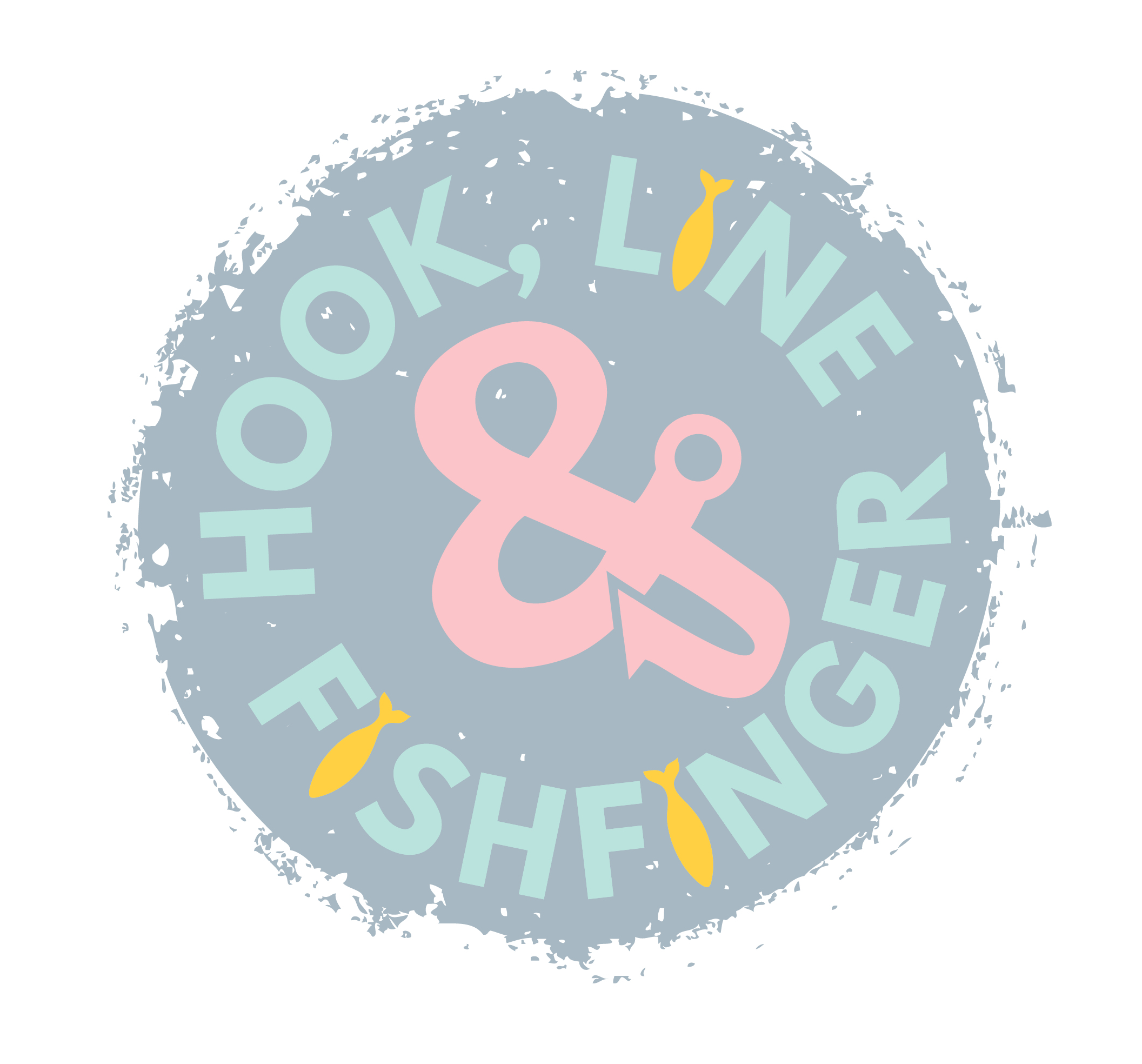 